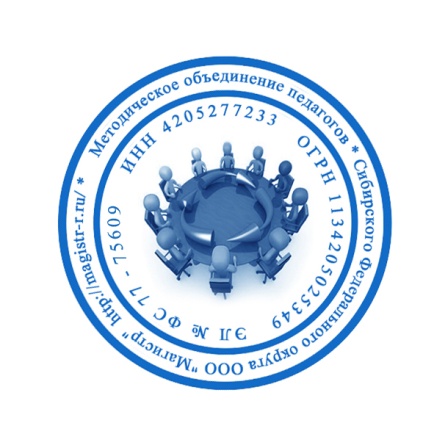 СМИ «Магистр»Серия ЭЛ № ФС 77 – 75609 от 19.04.2019г.(РОСКОМНАДЗОР, г. Москва)Председатель оргкомитета: Ирина Фёдоровна К.Тлф. 8-923-606-29-50Е-mail: metodmagistr@mail.ruОфициальный сайт: http://magistr-r.ru/Приказ №009 от 25.05.2020г."Олимпиада по русскому языку""Олимпиада по математике""Олимпиада по окружающему миру""Олимпиада по литературному чтению"Уважаемые участники, если по каким – либо причинам вы не получили электронные свидетельства в установленный срок, просьба обратиться для выяснения обстоятельств на эл. адрес: metodmagistr@mail.ru№Населенный пункт, область, город.УчастникСтепень/ результат1МОУ СШ № 86, г. ВолгоградХаритонова Анастасия Никитична, Акжигитова Елена Романовна12МАОУ СОШ № 7Пислегин Кирилл Андреевич, Чемякина Марина Александровна13МАОУ СОШ№7, г.Краснокаменск, Забайкальский крайПетейчук Семён Васильевич, Чемякина Марина Александровна14МАОУ СОШ№7 г.Краснокаменск, Забайкальский крайПетейчук Василина Васильевна, Богданова Марина Геннадьевна15МАОУ СОШ №7 г. КраснокаменскЧепизубова Алёна Сергеевна, Чемякина Марина Александровна26МАОУ СОШ №4 им.В.В.Самсонкиной  станица Кущевская, Сидельникова Галина ЯковлевнаПохвалова Полина Рустамовна17МБОУ СОШ №2, г. Киржач Владимирская область, Сидорова Татьяна ЕвгеньевнаАфанасьева Маргарита Дмитриевна18СОШ № 7, г. Краснокаменск, Забайкальский крайКалюжина Светлана Максимовна, Дмитриева Елена Михайловна19МОУ СОШ №1 с УИОП, г. Надым, Александрова Ксения Андреевна1,210ГКОУ ШСШИ, Альшеевский район, с. Шафраново311Технический Лицей им.Королева г.СамараОвсянников Валерий Георгиевич, Краснова С.А.112МОУ СОШ №1 с УИОП, г. НадымИрмаганбетова Амелия Санатовна, Латышева Маргарита Станиславовна, Александрова Ксения Андреевна1№Населенный пункт, область, город.УчастникСтепень/ результат1МБОУ СОШ № 14Гринцевич Мария Максимовна, Федоренко Ирина Анатольевна12МОУ СШ № 86, г. ВолгоградХаритонова Анастасия Никитична, Акжигитова Елена Романовна13Уралбаева Эльмира Уразгалиевна, Оренбургская область, Кваркенский район, п.МайскийНурахметов Бауржан Адельевич, Легун Снежана Юрьевна, Какенова Саяна Алматовна, Нурахметов Бауржан Адельевич14МАОУ СОШ № 7Пислегин Кирилл Андреевич, Чемякина Марина Александровна15МАОУ СОШ№7, г.Краснокаменск, Забайкальский крайПетейчук Семён Васильевич, Чемякина Марина Александровна16МАОУ СОШ№7 г.Краснокаменск, Забайкальский крайПетейчук Василина Васильевна, Богданова Марина Геннадьевна17МАОУ СОШ №7 г. КраснокаменскЧепизубова Алёна Сергеевна, Чемякина Марина Александровна18МБОУ СОШ №2, г. Киржач Владимирская областьАфанасьева Маргарита Дмитриевна, Сидорова Татьяна Евгеньевна19Дмитриева Елена Михайловна, Забайкальский край г. Краснокаменск Школа №7Сидорова Таисия Андреевна110МАОУ СОШ №4 им.В.В.Самсонкиной  станица Кущевская, Сидельникова Галина ЯковлевнаПохвалова Полина Рустамовна111Булгаковский филиал МБОУ 2 Гавриловской средней общеобразовательной школыСкобеев Глеб Иванович, Байнова Светлана Васильевна112МБОУ СОШ №2 г. КиржачОганян Мариям Арцруновна, Сидорова Татьяна Евгеньевна113Владимирская область, г. Киржач, МБОУ  СОШ №2Комарова Екатерина Александровна, Розова Анастасия Алексеевна, Сидорова Татьяна Евгеньевна114МАОУ СОШ №7, г. КраснокаменскБарабанщикова Екатерина Алексеевна, Дмитриева Елена Михайловна115МОБУ СОШ №32, г. ЯкутскКынтоярова Нарыйа Лазаревна, Волкова Алена Семеновна116МБОУ №2, г. КиржаЕфимов Андрей Евгеньевич, Сидорова Татьяна Евгеньевна2Город   Краснокаменск   школа 7Шагин Никита Сергеевич, Дмитриева Елена Михайловна1Тамбовская область МБОУ 2-Гаариловская СОШ Булгаковский филиал село БулгаковоЧернякова Вероника Максимовна, Новикова Елена Михайловна1Технический Лицей им.Королева г.СамараОвсянников Валерий Георгиевич, Краснова С.А.1МБОУ 2-Гавриловская СОШ Булгаковский филиал село БулгаковоКостин Егор Алексеевич, Новикова Елена Михайловна1№2, КиржачЧелядинов Ярослав Алексеевич, Сидорова Татьяна Евгеньевна1СОШ № 7, г. Краснокаменск, Забайкальский крайКалюжина Светлана Максимовна, Дмитриева Елена Михайловна1ГКОУ ШСШИ  Альшеевский район, с. Шафраново, Р. Башкортостан1,2МБОУ «СОШ №1» г. ЕмвыЗейбель Анастасия Алексеевна, Сурнина Надежда Александровна1№Населенный пункт, область, город.УчастникСтепень/ результат1МБОУ СОШ № 14Гринцевич Мария Максимовна, Федоренко Ирина Анатольевна12МАОУ СОШ № 7Пислегин Кирилл Андреевич, Чемякина Марина Александровна13МАОУ СОШ№7, г.Краснокаменск, Забайкальский крайПетейчук Семён Васильевич, Чемякина Марина Александровна14МАОУ СОШ№7 г.Краснокаменск, Забайкальский крайПетейчук Василина Васильевна, Богданова Марина Геннадьевна15МАОУ СОШ №7 г. КраснокаменскЧепизубова Алёна Сергеевна, Чемякина Марина Александровна16Дмитриева Елена Михайловна, Забайкальский край г. Краснокаменск Школа №7Сидорова Таисия Андреевна17МАОУ СОШ №4 им.В.В.Самсонкиной  станица Кущевская, Сидельникова Галина ЯковлевнаПохвалова Полина Рустамовна1МОБУ СОШ №32, г. ЯкутскМакаров Тимур Рауфович, Волкова Алена Семеновна1МОУ СОШ №1 с УИОП, г. Надым, Александрова Ксения Андреевна1,2ГКОУ ШСШИ, Альшеевский район, с. Шафраново1,2МОУ СОШ №1 с УИОП, г. НадымИрмаганбетова Амелия Санатовна, Латышева Маргарита Станиславовна, Александрова Ксения Андреевна1№Населенный пункт, область, город.УчастникСтепень/ результат1МБОУ СОШ № 14Гринцевич Мария Максимовна, Федоренко Ирина Анатольевна12Оренбургская область, Кваркенский район, п.Майский, Уралбаева Эльмира УразгалиевнаЛегун Снежана Юрьевна, Какенова Саяна Алматовна13МАОУ СОШ № 7Пислегин Кирилл Андреевич, Чемякина Марина Александровна14МАОУ СОШ№7, г.Краснокаменск, Забайкальский крайПетейчук Семён Васильевич, Чемякина Марина Александровна15МАОУ СОШ№7 г.Краснокаменск, Забайкальский крайПетейчук Василина Васильевна, Богданова Марина Геннадьевна16МАОУ СОШ №7 г. КраснокаменскЧепизубова Алёна Сергеевна, Чемякина Марина Александровна17ГКОУ Шафрановская санаторная школа интернат, с. Шафраново18МАОУ СОШ №4 им.В.В.Самсонкиной  станица КущевскаяПохвалова Полина Рустамовна, Сидельникова Галина Яковлевна19Байнова Светлана Васильевна, Булгаковский филиал МБОУ 2 Гавриловской средней общеобразовательной школыКожевникова Диана Олеговна110Технический Лицей им.Королева г.СамараОвсянников Валерий Георгиевич, Краснова С.А.1